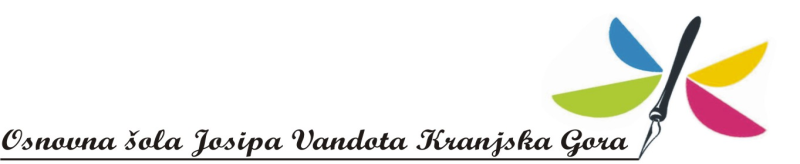 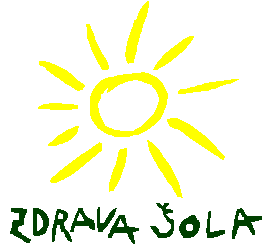 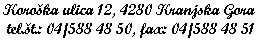 Kranjska Gora, 3. 5. 2019		PRIMERJAVA CEN DELOVNIH ZVEZKOV IN DRUGIH UČNIH GRADIV ZA 2019/2020 Razlaga:SDZ – samostojni delovni zvezekpripravila: Lidija Tempfer, knjižničarkaRAZREDŠOLSKO LETO2017/2018OPOMBEŠOLSKO LETO2018/2019OPOMBEŠOLSKO LETO2019/2020OPOMBE1.2.29,70 €Podražitev zaradi menjave SDZ pri matematiki.15,00 €15,00 €3.21,90 €15,00 €15,00 €4.58,90 €Podražitev zaradi naročila gradiva pri naravoslovju in tehniki.60,90 €Podražitev zaradi podražitve gradiva pri naravoslovju in tehniki.45,90 €5.81,90 €72,90 €72,90 €6.76,45 €89,35 €Podražitev zaradi naročila SDZ pri naravoslovju.89,35 €7.87,95 €Podražitev zaradi naročila SDZ pri matematiki.Podražitev zaradi zamenjave SDZ pri zgodovini.101,80 €Podražitev zaradi naročila SDZ pri domovinski in državljanski kulturi ter etiki.105,70 €Podražitev zaradi naročila SDZ pri naravoslovju.8.87,65 €Podražitev zaradi podražitve delovnega zvezka pri kemiji.Tisti, ki bodo za izbirni predmet izbrali nemščino, prištejejo še ceno učbenika za nemščino (15,60 €).93,05 €Podražitev zaradi naročila SDZ pri matematiki.82,05 €9.73,70 €Podražitev zaradi podražitve delovnega zvezka pri kemiji.59,20 €79,10 €Podražitev zaradi naročila SDZ pri matematiki.